Раздел долгосрочного плана: 4.Здоровый образ  жизни: спорт и едаРаздел долгосрочного плана: 4.Здоровый образ  жизни: спорт и едаРаздел долгосрочного плана: 4.Здоровый образ  жизни: спорт и едаРаздел долгосрочного плана: 4.Здоровый образ  жизни: спорт и едаРаздел долгосрочного плана: 4.Здоровый образ  жизни: спорт и едаШкола: СШ  им.Д.А.КонаеваШкола: СШ  им.Д.А.КонаеваШкола: СШ  им.Д.А.КонаеваШкола: СШ  им.Д.А.КонаеваШкола: СШ  им.Д.А.КонаеваДата: Дата: Дата: Дата: Дата: ФИО учителя: Нурбекова Ш.М.ФИО учителя: Нурбекова Ш.М.ФИО учителя: Нурбекова Ш.М.ФИО учителя: Нурбекова Ш.М.ФИО учителя: Нурбекова Ш.М.Класс: 7    ӘКласс: 7    ӘКласс: 7    ӘКоличество присутствующих:                   , отсутствующих:Количество присутствующих:                   , отсутствующих:Количество присутствующих:                   , отсутствующих:Количество присутствующих:                   , отсутствующих:Количество присутствующих:                   , отсутствующих:Количество присутствующих:                   , отсутствующих:Количество присутствующих:                   , отсутствующих:Тема урокаТема урокаТема урока  Что такое ЗОЖ                                   Что такое ЗОЖ                                   Что такое ЗОЖ                                   Что такое ЗОЖ                                   Что такое ЗОЖ                                   Что такое ЗОЖ                                   Что такое ЗОЖ                                 Цели обучения, которые достигаются на данном  уроке (ссылка на учебную программу)Цели обучения, которые достигаются на данном  уроке (ссылка на учебную программу)Цели обучения, которые достигаются на данном  уроке (ссылка на учебную программу)С7.1.2.1-понимать значение слов учебно-образовательной тематики.Г 7.2.4.1-создавать аргументированное высказывание (рассуждение с элементами описания и/или повествования) на основе личных впечатлений и наблюдений.ИЕЯ2 7.5.2.1-использовать простые осложнённые вводными конструкциями, однородными членами предложенияС7.1.2.1-понимать значение слов учебно-образовательной тематики.Г 7.2.4.1-создавать аргументированное высказывание (рассуждение с элементами описания и/или повествования) на основе личных впечатлений и наблюдений.ИЕЯ2 7.5.2.1-использовать простые осложнённые вводными конструкциями, однородными членами предложенияС7.1.2.1-понимать значение слов учебно-образовательной тематики.Г 7.2.4.1-создавать аргументированное высказывание (рассуждение с элементами описания и/или повествования) на основе личных впечатлений и наблюдений.ИЕЯ2 7.5.2.1-использовать простые осложнённые вводными конструкциями, однородными членами предложенияС7.1.2.1-понимать значение слов учебно-образовательной тематики.Г 7.2.4.1-создавать аргументированное высказывание (рассуждение с элементами описания и/или повествования) на основе личных впечатлений и наблюдений.ИЕЯ2 7.5.2.1-использовать простые осложнённые вводными конструкциями, однородными членами предложенияС7.1.2.1-понимать значение слов учебно-образовательной тематики.Г 7.2.4.1-создавать аргументированное высказывание (рассуждение с элементами описания и/или повествования) на основе личных впечатлений и наблюдений.ИЕЯ2 7.5.2.1-использовать простые осложнённые вводными конструкциями, однородными членами предложенияС7.1.2.1-понимать значение слов учебно-образовательной тематики.Г 7.2.4.1-создавать аргументированное высказывание (рассуждение с элементами описания и/или повествования) на основе личных впечатлений и наблюдений.ИЕЯ2 7.5.2.1-использовать простые осложнённые вводными конструкциями, однородными членами предложенияС7.1.2.1-понимать значение слов учебно-образовательной тематики.Г 7.2.4.1-создавать аргументированное высказывание (рассуждение с элементами описания и/или повествования) на основе личных впечатлений и наблюдений.ИЕЯ2 7.5.2.1-использовать простые осложнённые вводными конструкциями, однородными членами предложенияОжидаемый результат.Ожидаемый результат.Ожидаемый результат.Все учащиеся смогут:   расшифровывать  слово ЗОЖ,  знать разряды  существительных , распределять их по группам, отвечать на вопросы ,  находить ответы в текстеВсе учащиеся смогут:   расшифровывать  слово ЗОЖ,  знать разряды  существительных , распределять их по группам, отвечать на вопросы ,  находить ответы в текстеВсе учащиеся смогут:   расшифровывать  слово ЗОЖ,  знать разряды  существительных , распределять их по группам, отвечать на вопросы ,  находить ответы в текстеВсе учащиеся смогут:   расшифровывать  слово ЗОЖ,  знать разряды  существительных , распределять их по группам, отвечать на вопросы ,  находить ответы в текстеВсе учащиеся смогут:   расшифровывать  слово ЗОЖ,  знать разряды  существительных , распределять их по группам, отвечать на вопросы ,  находить ответы в текстеВсе учащиеся смогут:   расшифровывать  слово ЗОЖ,  знать разряды  существительных , распределять их по группам, отвечать на вопросы ,  находить ответы в текстеВсе учащиеся смогут:   расшифровывать  слово ЗОЖ,  знать разряды  существительных , распределять их по группам, отвечать на вопросы ,  находить ответы в текстеОжидаемый результат.Ожидаемый результат.Ожидаемый результат.Большинство учащихся смогут:  высказывать свои оценочные суждения, составлять синквейн   на заданную тему;Большинство учащихся смогут:  высказывать свои оценочные суждения, составлять синквейн   на заданную тему;Большинство учащихся смогут:  высказывать свои оценочные суждения, составлять синквейн   на заданную тему;Большинство учащихся смогут:  высказывать свои оценочные суждения, составлять синквейн   на заданную тему;Большинство учащихся смогут:  высказывать свои оценочные суждения, составлять синквейн   на заданную тему;Большинство учащихся смогут:  высказывать свои оценочные суждения, составлять синквейн   на заданную тему;Большинство учащихся смогут:  высказывать свои оценочные суждения, составлять синквейн   на заданную тему;Ожидаемый результат.Ожидаемый результат.Ожидаемый результат.Некоторые    учащиеся смогут:  создавать аргументированное высказывание на основе личных впечатлений и наблюдений.Некоторые    учащиеся смогут:  создавать аргументированное высказывание на основе личных впечатлений и наблюдений.Некоторые    учащиеся смогут:  создавать аргументированное высказывание на основе личных впечатлений и наблюдений.Некоторые    учащиеся смогут:  создавать аргументированное высказывание на основе личных впечатлений и наблюдений.Некоторые    учащиеся смогут:  создавать аргументированное высказывание на основе личных впечатлений и наблюдений.Некоторые    учащиеся смогут:  создавать аргументированное высказывание на основе личных впечатлений и наблюдений.Некоторые    учащиеся смогут:  создавать аргументированное высказывание на основе личных впечатлений и наблюдений.Языковые целиЯзыковые целиЯзыковые цели- строить речь логично и последовательно, демонстрируя нормы устной и письменной речиПолиязычие: Здоровье – денсаулық- health (  хелс)Основные термины и словосочетания: : конкретные, вещественные, отвлеченные, собирательные, здоровый образ жизни, положительные эмоции. Используемый язык для диалога/письма на уроке: русский.Вопросы для обсуждения: Что такое ЗОЖ?- строить речь логично и последовательно, демонстрируя нормы устной и письменной речиПолиязычие: Здоровье – денсаулық- health (  хелс)Основные термины и словосочетания: : конкретные, вещественные, отвлеченные, собирательные, здоровый образ жизни, положительные эмоции. Используемый язык для диалога/письма на уроке: русский.Вопросы для обсуждения: Что такое ЗОЖ?- строить речь логично и последовательно, демонстрируя нормы устной и письменной речиПолиязычие: Здоровье – денсаулық- health (  хелс)Основные термины и словосочетания: : конкретные, вещественные, отвлеченные, собирательные, здоровый образ жизни, положительные эмоции. Используемый язык для диалога/письма на уроке: русский.Вопросы для обсуждения: Что такое ЗОЖ?- строить речь логично и последовательно, демонстрируя нормы устной и письменной речиПолиязычие: Здоровье – денсаулық- health (  хелс)Основные термины и словосочетания: : конкретные, вещественные, отвлеченные, собирательные, здоровый образ жизни, положительные эмоции. Используемый язык для диалога/письма на уроке: русский.Вопросы для обсуждения: Что такое ЗОЖ?- строить речь логично и последовательно, демонстрируя нормы устной и письменной речиПолиязычие: Здоровье – денсаулық- health (  хелс)Основные термины и словосочетания: : конкретные, вещественные, отвлеченные, собирательные, здоровый образ жизни, положительные эмоции. Используемый язык для диалога/письма на уроке: русский.Вопросы для обсуждения: Что такое ЗОЖ?- строить речь логично и последовательно, демонстрируя нормы устной и письменной речиПолиязычие: Здоровье – денсаулық- health (  хелс)Основные термины и словосочетания: : конкретные, вещественные, отвлеченные, собирательные, здоровый образ жизни, положительные эмоции. Используемый язык для диалога/письма на уроке: русский.Вопросы для обсуждения: Что такое ЗОЖ?- строить речь логично и последовательно, демонстрируя нормы устной и письменной речиПолиязычие: Здоровье – денсаулық- health (  хелс)Основные термины и словосочетания: : конкретные, вещественные, отвлеченные, собирательные, здоровый образ жизни, положительные эмоции. Используемый язык для диалога/письма на уроке: русский.Вопросы для обсуждения: Что такое ЗОЖ?Критерии успехаКритерии успехаКритерии успехаА:составляет  устный рассказ по рисунку,распределяет   существительные по разрядам, допускает 2-3 ошибки В: составляет  синквейн, составляет устное выказывание, различает разряды существительных С: составляет  устный рассказ по рисунку по формуле ПОПС,приводит аргументыА:составляет  устный рассказ по рисунку,распределяет   существительные по разрядам, допускает 2-3 ошибки В: составляет  синквейн, составляет устное выказывание, различает разряды существительных С: составляет  устный рассказ по рисунку по формуле ПОПС,приводит аргументыА:составляет  устный рассказ по рисунку,распределяет   существительные по разрядам, допускает 2-3 ошибки В: составляет  синквейн, составляет устное выказывание, различает разряды существительных С: составляет  устный рассказ по рисунку по формуле ПОПС,приводит аргументыА:составляет  устный рассказ по рисунку,распределяет   существительные по разрядам, допускает 2-3 ошибки В: составляет  синквейн, составляет устное выказывание, различает разряды существительных С: составляет  устный рассказ по рисунку по формуле ПОПС,приводит аргументыА:составляет  устный рассказ по рисунку,распределяет   существительные по разрядам, допускает 2-3 ошибки В: составляет  синквейн, составляет устное выказывание, различает разряды существительных С: составляет  устный рассказ по рисунку по формуле ПОПС,приводит аргументыА:составляет  устный рассказ по рисунку,распределяет   существительные по разрядам, допускает 2-3 ошибки В: составляет  синквейн, составляет устное выказывание, различает разряды существительных С: составляет  устный рассказ по рисунку по формуле ПОПС,приводит аргументыА:составляет  устный рассказ по рисунку,распределяет   существительные по разрядам, допускает 2-3 ошибки В: составляет  синквейн, составляет устное выказывание, различает разряды существительных С: составляет  устный рассказ по рисунку по формуле ПОПС,приводит аргументыПривитие ценностей Привитие ценностей Привитие ценностей Ценности, основанные на национальной идее «Мәңгілік ел»: прививать здоровый образ жизни, интерес к физической культуре и спорту Ценности, основанные на национальной идее «Мәңгілік ел»: прививать здоровый образ жизни, интерес к физической культуре и спорту Ценности, основанные на национальной идее «Мәңгілік ел»: прививать здоровый образ жизни, интерес к физической культуре и спорту Ценности, основанные на национальной идее «Мәңгілік ел»: прививать здоровый образ жизни, интерес к физической культуре и спорту Ценности, основанные на национальной идее «Мәңгілік ел»: прививать здоровый образ жизни, интерес к физической культуре и спорту Ценности, основанные на национальной идее «Мәңгілік ел»: прививать здоровый образ жизни, интерес к физической культуре и спорту Ценности, основанные на национальной идее «Мәңгілік ел»: прививать здоровый образ жизни, интерес к физической культуре и спорту Межпредметные связиМежпредметные связиМежпредметные связи Взаимосвязь    с предметами :    казахский язык, самопознание, физическая культура Взаимосвязь    с предметами :    казахский язык, самопознание, физическая культура Взаимосвязь    с предметами :    казахский язык, самопознание, физическая культура Взаимосвязь    с предметами :    казахский язык, самопознание, физическая культура Взаимосвязь    с предметами :    казахский язык, самопознание, физическая культура Взаимосвязь    с предметами :    казахский язык, самопознание, физическая культура Взаимосвязь    с предметами :    казахский язык, самопознание, физическая культураНавыки использования ИКТНавыки использования ИКТНавыки использования ИКТНе  используетсяНе  используетсяНе  используетсяНе  используетсяНе  используетсяНе  используетсяНе  используетсяПредварительные знанияПредварительные знанияПредварительные знания Раздел построен на знаниях и навыках, приобретенных в предыдущих классах. Учащиеся умеют слушать, понимать и оценивать содержание аудиовизуальных материалов и различных текстов, читать и отвечать на вопросы по прочитанным текстам, создавать устные высказывания и собственные тексты; принимать участие в обсуждении различных тем. Раздел построен на знаниях и навыках, приобретенных в предыдущих классах. Учащиеся умеют слушать, понимать и оценивать содержание аудиовизуальных материалов и различных текстов, читать и отвечать на вопросы по прочитанным текстам, создавать устные высказывания и собственные тексты; принимать участие в обсуждении различных тем. Раздел построен на знаниях и навыках, приобретенных в предыдущих классах. Учащиеся умеют слушать, понимать и оценивать содержание аудиовизуальных материалов и различных текстов, читать и отвечать на вопросы по прочитанным текстам, создавать устные высказывания и собственные тексты; принимать участие в обсуждении различных тем. Раздел построен на знаниях и навыках, приобретенных в предыдущих классах. Учащиеся умеют слушать, понимать и оценивать содержание аудиовизуальных материалов и различных текстов, читать и отвечать на вопросы по прочитанным текстам, создавать устные высказывания и собственные тексты; принимать участие в обсуждении различных тем. Раздел построен на знаниях и навыках, приобретенных в предыдущих классах. Учащиеся умеют слушать, понимать и оценивать содержание аудиовизуальных материалов и различных текстов, читать и отвечать на вопросы по прочитанным текстам, создавать устные высказывания и собственные тексты; принимать участие в обсуждении различных тем. Раздел построен на знаниях и навыках, приобретенных в предыдущих классах. Учащиеся умеют слушать, понимать и оценивать содержание аудиовизуальных материалов и различных текстов, читать и отвечать на вопросы по прочитанным текстам, создавать устные высказывания и собственные тексты; принимать участие в обсуждении различных тем. Раздел построен на знаниях и навыках, приобретенных в предыдущих классах. Учащиеся умеют слушать, понимать и оценивать содержание аудиовизуальных материалов и различных текстов, читать и отвечать на вопросы по прочитанным текстам, создавать устные высказывания и собственные тексты; принимать участие в обсуждении различных тем.Ход урокаХод урокаХод урокаХод урокаХод урокаХод урокаХод урокаХод урокаХод урокаХод урокаЭтапыурокаЭтапыурокаЗапланированная деятельность на уроке Запланированная деятельность на уроке Запланированная деятельность на уроке Запланированная деятельность на уроке Запланированная деятельность на уроке Запланированная деятельность на уроке РесурсыРесурсыНачало  урока5 мин.Начало  урока5 мин.І.Организационный момент. Приветствует учеников, проверяет готовность к уроку, желает  успеха.II. Актуализация знаний.Проверка домашнего задания Составление букета здоровья(К) На доске слово ЗОЖ,  учащиеся расшифровывают слово ЗОЖ.Как вы думаете, о чём пойдет речь на данном уроке.(Деятельность учащихся) К Учащиеся определяют тему урока. Цели урока – узнать  что такое ЗОЖ, узнать на какие группы делятся имена  существительные по значениюІ.Организационный момент. Приветствует учеников, проверяет готовность к уроку, желает  успеха.II. Актуализация знаний.Проверка домашнего задания Составление букета здоровья(К) На доске слово ЗОЖ,  учащиеся расшифровывают слово ЗОЖ.Как вы думаете, о чём пойдет речь на данном уроке.(Деятельность учащихся) К Учащиеся определяют тему урока. Цели урока – узнать  что такое ЗОЖ, узнать на какие группы делятся имена  существительные по значениюІ.Организационный момент. Приветствует учеников, проверяет готовность к уроку, желает  успеха.II. Актуализация знаний.Проверка домашнего задания Составление букета здоровья(К) На доске слово ЗОЖ,  учащиеся расшифровывают слово ЗОЖ.Как вы думаете, о чём пойдет речь на данном уроке.(Деятельность учащихся) К Учащиеся определяют тему урока. Цели урока – узнать  что такое ЗОЖ, узнать на какие группы делятся имена  существительные по значениюІ.Организационный момент. Приветствует учеников, проверяет готовность к уроку, желает  успеха.II. Актуализация знаний.Проверка домашнего задания Составление букета здоровья(К) На доске слово ЗОЖ,  учащиеся расшифровывают слово ЗОЖ.Как вы думаете, о чём пойдет речь на данном уроке.(Деятельность учащихся) К Учащиеся определяют тему урока. Цели урока – узнать  что такое ЗОЖ, узнать на какие группы делятся имена  существительные по значениюІ.Организационный момент. Приветствует учеников, проверяет готовность к уроку, желает  успеха.II. Актуализация знаний.Проверка домашнего задания Составление букета здоровья(К) На доске слово ЗОЖ,  учащиеся расшифровывают слово ЗОЖ.Как вы думаете, о чём пойдет речь на данном уроке.(Деятельность учащихся) К Учащиеся определяют тему урока. Цели урока – узнать  что такое ЗОЖ, узнать на какие группы делятся имена  существительные по значениюІ.Организационный момент. Приветствует учеников, проверяет готовность к уроку, желает  успеха.II. Актуализация знаний.Проверка домашнего задания Составление букета здоровья(К) На доске слово ЗОЖ,  учащиеся расшифровывают слово ЗОЖ.Как вы думаете, о чём пойдет речь на данном уроке.(Деятельность учащихся) К Учащиеся определяют тему урока. Цели урока – узнать  что такое ЗОЖ, узнать на какие группы делятся имена  существительные по значению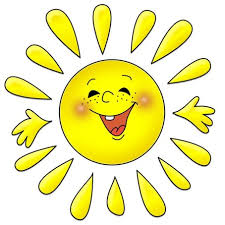 Середина  урока30 мин.Середина  урока30 мин.III. Изучение нового материала. (К)  Выразительное чтение текста учениками.  А.Здоровье является бесценным достоянием человека. При встречах, расставаниях с близкими людьми мы желаем им крепкого здоровья. С раннего детства необходимо вести активный образ жизни, заниматься физкультурой, и спортом, соблюдать правила личной гигиены. Наука доказала, что человек может прожить до 100 лет при соблюдении норм ЗОЖ.Б.  Здоровый образ жизни включает в себя двигательную активность, правильное питание,  рациональный режим труда и отдыха, отказ от вредных привычек, закаливание, любовь к природе и её сохранение, положительные эмоции. Здоровье помогает нам в учёбе, в работе. Крепкое здоровье является основным условием счастливой жизни.Прием В и О (вопрос и ответ)О чем говорится в данных  текстах?Какова основная мысль текста?Найдите предложение, в котором отражена основная мысль текстаТекст А Здоровье является бесценным достоянием человекаТекст БКрепкое здоровье является основным условием счастливой жизни.О чем вы подумали, когда прочитали данные тексты?(И) Рассмотрите картинки.Составьте высказывание  по картинкеС:Более сильные составляют  высказывание по формуле ПОПСКритерий оценивания:Умеет создавать высказывание на основе картинкиДескриптор:-составляет устный рассказ по рисунку- приводит 2-3 аргумента-соблюдает орфоэпические нормы А: Менее сильные составляют высказывание на основе иллюстрацииКритерий оценивания:Умеет создавать высказывание на основе картинкиДескриптор:-составляет устный рассказ по рисунку-соблюдает орфоэпические нормы (И)Самостоятельное изучение теоретического материалаПо значению существительные делятся на группы:1) конкретные – называют конкретные предметы живой или неживой природы: турист, спортсмен, рыба, аэропорт, самолёт;2) вещественные – называют различные вещества: нефть, бензин,воздух, масло, сахар, пшеница, серебро;3) отвлечённые – называют понятия и явления, воспринимаемые мысленно: здоровье, постулат, эмоция, цель, вера;4) собирательные – называют множество одинаковых предметов как одно целое: студенчество, молодёжь, детвора, листва.К (Деятельность учащихся) Учащиеся заполняют таблицу, распределяя существительные по группам:конкретные, вещественные, отвлечённые, собирательные.Взаимопроверка  по образцуКритерий оценивания                 -выписывает  конкретные             -выписывает  вещественные - выписывает отвлеченные-выписывает собирательные (Г)  составить синквейн к слову здоровье. Здоровье. Крепкое, слабое. Сохраняется, поддерживается, нарушается.Здоровье дороже золота.Самочувствие.Критерий оцениванияСоставляет  синквейнДескриптор:Правильно подбирает  два прилагательныхПравильно подбирает три глаголаПравильно составляет предложениеПодбирает синонимФО «Две звезды одно пожелание»III. Изучение нового материала. (К)  Выразительное чтение текста учениками.  А.Здоровье является бесценным достоянием человека. При встречах, расставаниях с близкими людьми мы желаем им крепкого здоровья. С раннего детства необходимо вести активный образ жизни, заниматься физкультурой, и спортом, соблюдать правила личной гигиены. Наука доказала, что человек может прожить до 100 лет при соблюдении норм ЗОЖ.Б.  Здоровый образ жизни включает в себя двигательную активность, правильное питание,  рациональный режим труда и отдыха, отказ от вредных привычек, закаливание, любовь к природе и её сохранение, положительные эмоции. Здоровье помогает нам в учёбе, в работе. Крепкое здоровье является основным условием счастливой жизни.Прием В и О (вопрос и ответ)О чем говорится в данных  текстах?Какова основная мысль текста?Найдите предложение, в котором отражена основная мысль текстаТекст А Здоровье является бесценным достоянием человекаТекст БКрепкое здоровье является основным условием счастливой жизни.О чем вы подумали, когда прочитали данные тексты?(И) Рассмотрите картинки.Составьте высказывание  по картинкеС:Более сильные составляют  высказывание по формуле ПОПСКритерий оценивания:Умеет создавать высказывание на основе картинкиДескриптор:-составляет устный рассказ по рисунку- приводит 2-3 аргумента-соблюдает орфоэпические нормы А: Менее сильные составляют высказывание на основе иллюстрацииКритерий оценивания:Умеет создавать высказывание на основе картинкиДескриптор:-составляет устный рассказ по рисунку-соблюдает орфоэпические нормы (И)Самостоятельное изучение теоретического материалаПо значению существительные делятся на группы:1) конкретные – называют конкретные предметы живой или неживой природы: турист, спортсмен, рыба, аэропорт, самолёт;2) вещественные – называют различные вещества: нефть, бензин,воздух, масло, сахар, пшеница, серебро;3) отвлечённые – называют понятия и явления, воспринимаемые мысленно: здоровье, постулат, эмоция, цель, вера;4) собирательные – называют множество одинаковых предметов как одно целое: студенчество, молодёжь, детвора, листва.К (Деятельность учащихся) Учащиеся заполняют таблицу, распределяя существительные по группам:конкретные, вещественные, отвлечённые, собирательные.Взаимопроверка  по образцуКритерий оценивания                 -выписывает  конкретные             -выписывает  вещественные - выписывает отвлеченные-выписывает собирательные (Г)  составить синквейн к слову здоровье. Здоровье. Крепкое, слабое. Сохраняется, поддерживается, нарушается.Здоровье дороже золота.Самочувствие.Критерий оцениванияСоставляет  синквейнДескриптор:Правильно подбирает  два прилагательныхПравильно подбирает три глаголаПравильно составляет предложениеПодбирает синонимФО «Две звезды одно пожелание»III. Изучение нового материала. (К)  Выразительное чтение текста учениками.  А.Здоровье является бесценным достоянием человека. При встречах, расставаниях с близкими людьми мы желаем им крепкого здоровья. С раннего детства необходимо вести активный образ жизни, заниматься физкультурой, и спортом, соблюдать правила личной гигиены. Наука доказала, что человек может прожить до 100 лет при соблюдении норм ЗОЖ.Б.  Здоровый образ жизни включает в себя двигательную активность, правильное питание,  рациональный режим труда и отдыха, отказ от вредных привычек, закаливание, любовь к природе и её сохранение, положительные эмоции. Здоровье помогает нам в учёбе, в работе. Крепкое здоровье является основным условием счастливой жизни.Прием В и О (вопрос и ответ)О чем говорится в данных  текстах?Какова основная мысль текста?Найдите предложение, в котором отражена основная мысль текстаТекст А Здоровье является бесценным достоянием человекаТекст БКрепкое здоровье является основным условием счастливой жизни.О чем вы подумали, когда прочитали данные тексты?(И) Рассмотрите картинки.Составьте высказывание  по картинкеС:Более сильные составляют  высказывание по формуле ПОПСКритерий оценивания:Умеет создавать высказывание на основе картинкиДескриптор:-составляет устный рассказ по рисунку- приводит 2-3 аргумента-соблюдает орфоэпические нормы А: Менее сильные составляют высказывание на основе иллюстрацииКритерий оценивания:Умеет создавать высказывание на основе картинкиДескриптор:-составляет устный рассказ по рисунку-соблюдает орфоэпические нормы (И)Самостоятельное изучение теоретического материалаПо значению существительные делятся на группы:1) конкретные – называют конкретные предметы живой или неживой природы: турист, спортсмен, рыба, аэропорт, самолёт;2) вещественные – называют различные вещества: нефть, бензин,воздух, масло, сахар, пшеница, серебро;3) отвлечённые – называют понятия и явления, воспринимаемые мысленно: здоровье, постулат, эмоция, цель, вера;4) собирательные – называют множество одинаковых предметов как одно целое: студенчество, молодёжь, детвора, листва.К (Деятельность учащихся) Учащиеся заполняют таблицу, распределяя существительные по группам:конкретные, вещественные, отвлечённые, собирательные.Взаимопроверка  по образцуКритерий оценивания                 -выписывает  конкретные             -выписывает  вещественные - выписывает отвлеченные-выписывает собирательные (Г)  составить синквейн к слову здоровье. Здоровье. Крепкое, слабое. Сохраняется, поддерживается, нарушается.Здоровье дороже золота.Самочувствие.Критерий оцениванияСоставляет  синквейнДескриптор:Правильно подбирает  два прилагательныхПравильно подбирает три глаголаПравильно составляет предложениеПодбирает синонимФО «Две звезды одно пожелание»III. Изучение нового материала. (К)  Выразительное чтение текста учениками.  А.Здоровье является бесценным достоянием человека. При встречах, расставаниях с близкими людьми мы желаем им крепкого здоровья. С раннего детства необходимо вести активный образ жизни, заниматься физкультурой, и спортом, соблюдать правила личной гигиены. Наука доказала, что человек может прожить до 100 лет при соблюдении норм ЗОЖ.Б.  Здоровый образ жизни включает в себя двигательную активность, правильное питание,  рациональный режим труда и отдыха, отказ от вредных привычек, закаливание, любовь к природе и её сохранение, положительные эмоции. Здоровье помогает нам в учёбе, в работе. Крепкое здоровье является основным условием счастливой жизни.Прием В и О (вопрос и ответ)О чем говорится в данных  текстах?Какова основная мысль текста?Найдите предложение, в котором отражена основная мысль текстаТекст А Здоровье является бесценным достоянием человекаТекст БКрепкое здоровье является основным условием счастливой жизни.О чем вы подумали, когда прочитали данные тексты?(И) Рассмотрите картинки.Составьте высказывание  по картинкеС:Более сильные составляют  высказывание по формуле ПОПСКритерий оценивания:Умеет создавать высказывание на основе картинкиДескриптор:-составляет устный рассказ по рисунку- приводит 2-3 аргумента-соблюдает орфоэпические нормы А: Менее сильные составляют высказывание на основе иллюстрацииКритерий оценивания:Умеет создавать высказывание на основе картинкиДескриптор:-составляет устный рассказ по рисунку-соблюдает орфоэпические нормы (И)Самостоятельное изучение теоретического материалаПо значению существительные делятся на группы:1) конкретные – называют конкретные предметы живой или неживой природы: турист, спортсмен, рыба, аэропорт, самолёт;2) вещественные – называют различные вещества: нефть, бензин,воздух, масло, сахар, пшеница, серебро;3) отвлечённые – называют понятия и явления, воспринимаемые мысленно: здоровье, постулат, эмоция, цель, вера;4) собирательные – называют множество одинаковых предметов как одно целое: студенчество, молодёжь, детвора, листва.К (Деятельность учащихся) Учащиеся заполняют таблицу, распределяя существительные по группам:конкретные, вещественные, отвлечённые, собирательные.Взаимопроверка  по образцуКритерий оценивания                 -выписывает  конкретные             -выписывает  вещественные - выписывает отвлеченные-выписывает собирательные (Г)  составить синквейн к слову здоровье. Здоровье. Крепкое, слабое. Сохраняется, поддерживается, нарушается.Здоровье дороже золота.Самочувствие.Критерий оцениванияСоставляет  синквейнДескриптор:Правильно подбирает  два прилагательныхПравильно подбирает три глаголаПравильно составляет предложениеПодбирает синонимФО «Две звезды одно пожелание»III. Изучение нового материала. (К)  Выразительное чтение текста учениками.  А.Здоровье является бесценным достоянием человека. При встречах, расставаниях с близкими людьми мы желаем им крепкого здоровья. С раннего детства необходимо вести активный образ жизни, заниматься физкультурой, и спортом, соблюдать правила личной гигиены. Наука доказала, что человек может прожить до 100 лет при соблюдении норм ЗОЖ.Б.  Здоровый образ жизни включает в себя двигательную активность, правильное питание,  рациональный режим труда и отдыха, отказ от вредных привычек, закаливание, любовь к природе и её сохранение, положительные эмоции. Здоровье помогает нам в учёбе, в работе. Крепкое здоровье является основным условием счастливой жизни.Прием В и О (вопрос и ответ)О чем говорится в данных  текстах?Какова основная мысль текста?Найдите предложение, в котором отражена основная мысль текстаТекст А Здоровье является бесценным достоянием человекаТекст БКрепкое здоровье является основным условием счастливой жизни.О чем вы подумали, когда прочитали данные тексты?(И) Рассмотрите картинки.Составьте высказывание  по картинкеС:Более сильные составляют  высказывание по формуле ПОПСКритерий оценивания:Умеет создавать высказывание на основе картинкиДескриптор:-составляет устный рассказ по рисунку- приводит 2-3 аргумента-соблюдает орфоэпические нормы А: Менее сильные составляют высказывание на основе иллюстрацииКритерий оценивания:Умеет создавать высказывание на основе картинкиДескриптор:-составляет устный рассказ по рисунку-соблюдает орфоэпические нормы (И)Самостоятельное изучение теоретического материалаПо значению существительные делятся на группы:1) конкретные – называют конкретные предметы живой или неживой природы: турист, спортсмен, рыба, аэропорт, самолёт;2) вещественные – называют различные вещества: нефть, бензин,воздух, масло, сахар, пшеница, серебро;3) отвлечённые – называют понятия и явления, воспринимаемые мысленно: здоровье, постулат, эмоция, цель, вера;4) собирательные – называют множество одинаковых предметов как одно целое: студенчество, молодёжь, детвора, листва.К (Деятельность учащихся) Учащиеся заполняют таблицу, распределяя существительные по группам:конкретные, вещественные, отвлечённые, собирательные.Взаимопроверка  по образцуКритерий оценивания                 -выписывает  конкретные             -выписывает  вещественные - выписывает отвлеченные-выписывает собирательные (Г)  составить синквейн к слову здоровье. Здоровье. Крепкое, слабое. Сохраняется, поддерживается, нарушается.Здоровье дороже золота.Самочувствие.Критерий оцениванияСоставляет  синквейнДескриптор:Правильно подбирает  два прилагательныхПравильно подбирает три глаголаПравильно составляет предложениеПодбирает синонимФО «Две звезды одно пожелание»III. Изучение нового материала. (К)  Выразительное чтение текста учениками.  А.Здоровье является бесценным достоянием человека. При встречах, расставаниях с близкими людьми мы желаем им крепкого здоровья. С раннего детства необходимо вести активный образ жизни, заниматься физкультурой, и спортом, соблюдать правила личной гигиены. Наука доказала, что человек может прожить до 100 лет при соблюдении норм ЗОЖ.Б.  Здоровый образ жизни включает в себя двигательную активность, правильное питание,  рациональный режим труда и отдыха, отказ от вредных привычек, закаливание, любовь к природе и её сохранение, положительные эмоции. Здоровье помогает нам в учёбе, в работе. Крепкое здоровье является основным условием счастливой жизни.Прием В и О (вопрос и ответ)О чем говорится в данных  текстах?Какова основная мысль текста?Найдите предложение, в котором отражена основная мысль текстаТекст А Здоровье является бесценным достоянием человекаТекст БКрепкое здоровье является основным условием счастливой жизни.О чем вы подумали, когда прочитали данные тексты?(И) Рассмотрите картинки.Составьте высказывание  по картинкеС:Более сильные составляют  высказывание по формуле ПОПСКритерий оценивания:Умеет создавать высказывание на основе картинкиДескриптор:-составляет устный рассказ по рисунку- приводит 2-3 аргумента-соблюдает орфоэпические нормы А: Менее сильные составляют высказывание на основе иллюстрацииКритерий оценивания:Умеет создавать высказывание на основе картинкиДескриптор:-составляет устный рассказ по рисунку-соблюдает орфоэпические нормы (И)Самостоятельное изучение теоретического материалаПо значению существительные делятся на группы:1) конкретные – называют конкретные предметы живой или неживой природы: турист, спортсмен, рыба, аэропорт, самолёт;2) вещественные – называют различные вещества: нефть, бензин,воздух, масло, сахар, пшеница, серебро;3) отвлечённые – называют понятия и явления, воспринимаемые мысленно: здоровье, постулат, эмоция, цель, вера;4) собирательные – называют множество одинаковых предметов как одно целое: студенчество, молодёжь, детвора, листва.К (Деятельность учащихся) Учащиеся заполняют таблицу, распределяя существительные по группам:конкретные, вещественные, отвлечённые, собирательные.Взаимопроверка  по образцуКритерий оценивания                 -выписывает  конкретные             -выписывает  вещественные - выписывает отвлеченные-выписывает собирательные (Г)  составить синквейн к слову здоровье. Здоровье. Крепкое, слабое. Сохраняется, поддерживается, нарушается.Здоровье дороже золота.Самочувствие.Критерий оцениванияСоставляет  синквейнДескриптор:Правильно подбирает  два прилагательныхПравильно подбирает три глаголаПравильно составляет предложениеПодбирает синонимФО «Две звезды одно пожелание»Раздаточный материалкартинки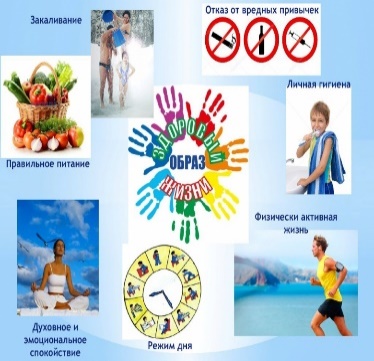 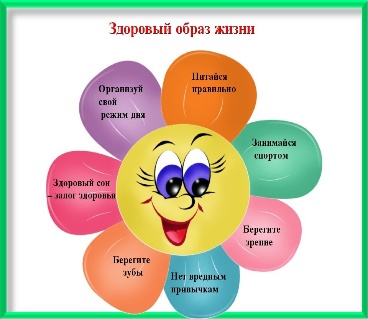 УчебникСтр.101-102УчебникУпражнение 166образецДескрипторРаздаточный материалкартинкиУчебникСтр.101-102УчебникУпражнение 166образецДескрипторКонец урока5 мин.Итог урокаРефлексияКакую цель мы поставили сегодня на уроке?Достигли мы целей, которые ставили в начале урока?Домашнее задание.Для самостоятельного изучения предлагается «УС» зад.1Итог урокаРефлексияКакую цель мы поставили сегодня на уроке?Достигли мы целей, которые ставили в начале урока?Домашнее задание.Для самостоятельного изучения предлагается «УС» зад.1Итог урокаРефлексияКакую цель мы поставили сегодня на уроке?Достигли мы целей, которые ставили в начале урока?Домашнее задание.Для самостоятельного изучения предлагается «УС» зад.1Итог урокаРефлексияКакую цель мы поставили сегодня на уроке?Достигли мы целей, которые ставили в начале урока?Домашнее задание.Для самостоятельного изучения предлагается «УС» зад.1Итог урокаРефлексияКакую цель мы поставили сегодня на уроке?Достигли мы целей, которые ставили в начале урока?Домашнее задание.Для самостоятельного изучения предлагается «УС» зад.1Итог урокаРефлексияКакую цель мы поставили сегодня на уроке?Достигли мы целей, которые ставили в начале урока?Домашнее задание.Для самостоятельного изучения предлагается «УС» зад.1дополнительная информациядополнительная информациядополнительная информациядополнительная информациядополнительная информациядополнительная информациядополнительная информациядополнительная информациядополнительная информациядополнительная информациядифференциация. Как вы планируете поддерживать учащихся? Как вы планируете стимулировать способных уч.?дифференциация. Как вы планируете поддерживать учащихся? Как вы планируете стимулировать способных уч.?дифференциация. Как вы планируете поддерживать учащихся? Как вы планируете стимулировать способных уч.?дифференциация. Как вы планируете поддерживать учащихся? Как вы планируете стимулировать способных уч.?оценивание. Как вы планируете увидеть приобретенные знания учащихся?оценивание. Как вы планируете увидеть приобретенные знания учащихся?межпредметные связи, соблюдение СанПиН ИКТ компетентность. Связи с ценностямимежпредметные связи, соблюдение СанПиН ИКТ компетентность. Связи с ценностямимежпредметные связи, соблюдение СанПиН ИКТ компетентность. Связи с ценностямимежпредметные связи, соблюдение СанПиН ИКТ компетентность. Связи с ценностямиЗапланирована  классная, , индивидуальная,групповая работаЗапланирована  классная, , индивидуальная,групповая работаЗапланирована  классная, , индивидуальная,групповая работаЗапланирована  классная, , индивидуальная,групповая работаПредусмотрено самооценивание, взаимооценивание ,оценивание по составленным  критериям Предусмотрено самооценивание, взаимооценивание ,оценивание по составленным  критериям Прививать здоровый образ жизниПрививать здоровый образ жизниПрививать здоровый образ жизниПрививать здоровый образ жизниИтоговая оценкаКакие два аспекта в обучении прошли очень хорошо( с учетом преподавания и учения)?Какие два обстоятельства могли бы улучшить урок( с учетом преподавания и ученияИтоговая оценкаКакие два аспекта в обучении прошли очень хорошо( с учетом преподавания и учения)?Какие два обстоятельства могли бы улучшить урок( с учетом преподавания и ученияИтоговая оценкаКакие два аспекта в обучении прошли очень хорошо( с учетом преподавания и учения)?Какие два обстоятельства могли бы улучшить урок( с учетом преподавания и ученияИтоговая оценкаКакие два аспекта в обучении прошли очень хорошо( с учетом преподавания и учения)?Какие два обстоятельства могли бы улучшить урок( с учетом преподавания и учения1.2.1.2.1.2.1.2.1.2.1.2.1.2.1.2.1.2.1.2.1.2.1.2.